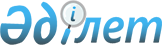 О некоторых вопросах управления закрытым акционерным обществом "Международный аэропорт Астана"
					
			Утративший силу
			
			
		
					Постановление Правительства Республики Казахстан от 5 июня 2003 года N 533. Утратило силу постановлением Правительства Республики Казахстан от 29 апреля 2009 года N 598       Сноска. Утратило силу постановлением Правительства РК от 29.04.2009 N 598.       Правительство Республики Казахстан постановляет: 

      1. Рекомендовать Министерству транспорта и коммуникаций Республики Казахстан совместно с Комитетом государственного имущества и приватизации Министерства финансов Республики Казахстан кандидатуру Капарова Серика Абдыбаевича для избрания в установленном законодательством порядке на должность президента закрытого акционерного общества "Международный аэропорт Астана". 

      2. Внести в постановление Правительства Республики Казахстан от 25 сентября 2002 года N 1051 "О составах советов директоров некоторых акционерных обществ - национальных компаний и о внесении изменений в некоторые решения Правительства Республики Казахстан" (САПП Республики Казахстан, 2002 г., N 32, ст. 341) следующее дополнение: 

      приложение 1 к указанному постановлению: 

      дополнить пунктом 11 следующего содержания: 

      "11. ЗАО "Международный аэропорт Астана": 

      Нигматулин Нурлан Зайруллаевич - вице-министр транспорта и коммуникаций Республики Казахстан, председатель; 

      Орынбаев Ербол Турмаханович - вице-министр экономики и бюджетного планирования Республики Казахстан; 

      Комаров Геннадий Григорьевич - заместитель председателя Комитета государственного имущества и приватизации Министерства финансов Республики Казахстан; 

      Искалиев Ерхат Серикович - заместитель директора Департамента Министерства финансов Республики Казахстан; 

      Мамбетов Алматбек Абилхасимович - председатель Комитета гражданской авиации Министерства транспорта и коммуникаций Республики Казахстан; 

      Муканов Ельтай Жанабилович - заместитель директора Департамента Министерства транспорта и коммуникаций Республики Казахстан; 

      Капаров Серик Абдыбаевич". 

      3. Настоящее постановление вступает в силу со дня подписания.       Премьер-Министр 

      Республики Казахстан 
					© 2012. РГП на ПХВ «Институт законодательства и правовой информации Республики Казахстан» Министерства юстиции Республики Казахстан
				